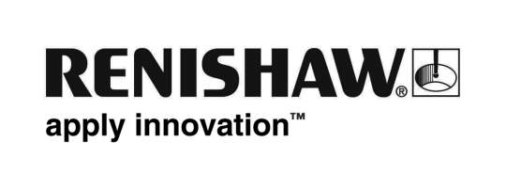 2015 年 3 月 31 日  Equator™ の新しいソフトウェア INTUO™
製造現場の加工管理 - 数分でゲージ検査工程を作ることができ、作業者によるばらつきをなくすことができます。 レニショーの Equator™ フレキシブルゲージ用ソフトウェアに、INTUO™が加わりました。INTUO は、作業者の熟練度に依存してしまうゲージ検査工程をシンプルかつ自動化します。ゲージ検査のばらつきを減らすことで、不良品を確実に発見することができるようになり、結果的に、不良品の発生リスクを低減することができるようになります。マウスやキーボード操作を嫌う現場のニーズに合わせ、ボタンインターフェイスを発売することになりました。 手動検査工程を排除することで、ランニングコストを削減INTUO は、ノギスやマイクロメータ、プラグゲージなどのハンドツールの代わりとして活用いただけます。Equator は測定工程を自動化することで、人件費の削減を実現しました。沢山の手動検査を行っている工程では、コスト削減効果は高くなります。 INTUO は、インテリジェントな機能を搭載しており、短時間のトレーニングで使用できるよう設計されています。操作性の良い Organiser ソフトウェアを使用しているので、現場作業者は、作成したプログラムを簡単に実行できます。  ゲージ検査工程をINTUO は、図面とワークだけで検査プログラムを作ることができます。フィーチャー予想機能を有効にすると、INTUO はジョイスティックでティーチングした測定点から、要素の形状、設計値、図面公差を予測します。  そのため、最小限の修正作業でプログラムを完成することができます。マスターパーツの実測値を簡単手入力図面とマスターパーツの差をオフセットできるため、完璧なゼロマスターは必要ありません。むしろ、同じ加工方法、同じ材質で作られたパーツをマスターにするほうが、良い結果が得られます。初めに、マスターパーツを校正されたゲージや三次元測定機で測定します。次に、マスターパーツの実測値を、Organiser か INTUO のオフセットテーブルに入力します。1 日間のプログラマートレーニングINTUO は、できるだけ簡単に使えるよう開発されており、数時間のトレーニングでプログラムを作れるようになります。実戦形式のトレーニングでは、アイコンやグラフィックを使用した画面を操作しながら、ジョイスティックでティーチングを行います。トレーニングでは、「ワーク座標系」、「測定」、「公差設定」、「レポート出力」 という INTUO の 4 ステップを学習します。Equator ボタンインターフェース製造現場では、シンプルな操作方法が不可欠になります。これまでお寄せいただいたお客様のご意見から、キーボードとマウスに代わる操作方法を求められていることがわかりました。そのため、Organiser ソフトウェア用の Equator ボタンインターフェース （EBI） を開発しました。大きな押しボタンを搭載した Equator ボタンインターフェース (EBI) は、手袋をはめた状態でも操作できます。汚れに強く、Equator に直接取り付けたりや架台などに取り付けることができます。基本的な機能として、プログラムの実行、停止、選択があります。ジョグ機能やワークの芯出し、モード選択、画面変更、エラーリカバリに対応したボタンも搭載されています。プロセスの管理 Equator には、簡単な合格/不合格の結果表示、プロセスモニタのより詳細な情報（ユーザーインターフェースのプロセスモニタリングウィンドウ）、工作機械のオフセット値自動更新用のデータ取得など、様々なレポートオプションがあります。プロセスモニタは、測定履歴をグラフ表示したり、色分けされたバーグラフで、直感的に測定結果がわかるような画面構成になっています。測定結果履歴は、加工を管理するために必要不可欠な機能となっています。限界ゲージを使った合否判定では、得る事のできない有益なデータです。プロセスモニタの機能では、温度変化、経過時間、測定回数に応じて、マスタリングするタイミングを管理することもできます。マスターパーツで Equator を校正することで、環境の温度変化による影響をゼロリセットすることができます。世界的なサポート体制レニショーは、世界各国に Equator サポートネットワークを展開しているので、生産拠点を海外に展開しているユーザーも安心して利用いただけます。プロジェクトを海外展開する場合、現地サポートを提供することが可能なので、スムーズな立上げをサポートいたします。レニショーは、現在 70 拠点以上のサポートオフィスに加え、認定パートナーとの提携により世界中の先進国地域をカバーしています。 汎用ゲージEquator のコンセプトは、多くのエンジニアにとって新しく、ゲージの新たな選択肢として選ばれています。高い汎用性と繰返精度を兼ね備えた Equator は、ゲージの世界を刷新してまいりましたが、INTUO と Equator ボタンインターフェースを加えたことで、海外展開する製造メーカーの皆様により充実した機能を提供できるようになりました。www.renishaw.jp/gaugingキャプションINTUO では、マスターパーツの実寸法が簡単に入力できるため、短時間でゲージ検査工程を作り上げることができるようになります。製造現場の作業者は、Equator ボタンインターフェースを使用して、1 つのボタン操作で測定したり、基本機能を使用することができます。 － 以上 －